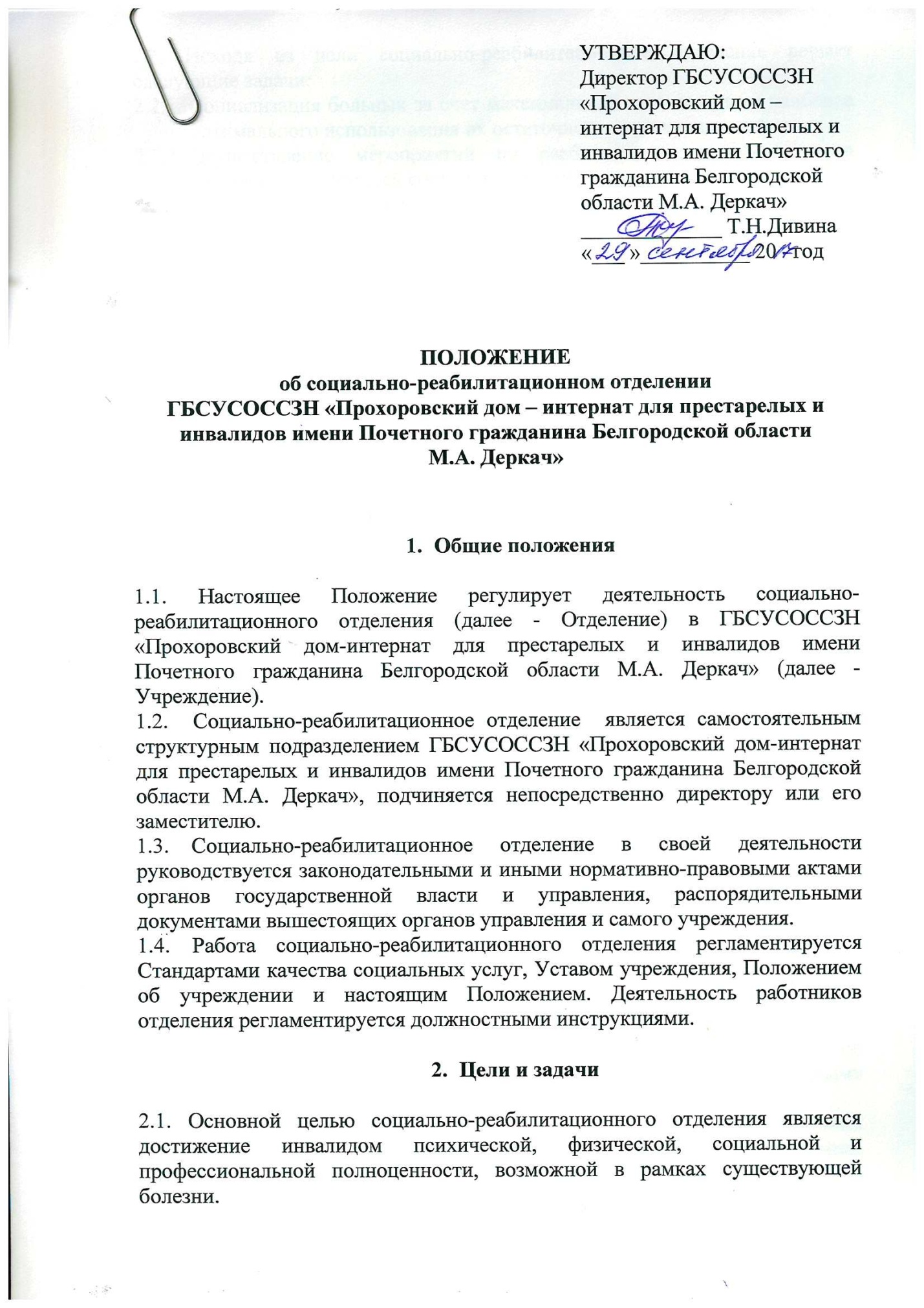 ПОЛОЖЕНИЕоб социально-реабилитационном отделении ГБСУСОССЗН «Прохоровский дом – интернат для престарелых и инвалидов имени Почетного гражданина Белгородской областиМ.А. Деркач»Общие положения1.1. Настоящее Положение регулирует деятельность социально-реабилитационного отделения (далее - Отделение) в ГБСУСОССЗН «Прохоровский дом-интернат для престарелых и инвалидов имени Почетного гражданина Белгородской области М.А. Деркач» (далее - Учреждение).1.2.  Социально-реабилитационное отделение  является самостоятельным структурным подразделением ГБСУСОССЗН «Прохоровский дом-интернат для престарелых и инвалидов имени Почетного гражданина Белгородской области М.А. Деркач», подчиняется непосредственно директору или его заместителю.Социально-реабилитационное отделение в своей деятельности руководствуется законодательными и иными нормативно-правовыми актами органов государственной власти и управления, распорядительными документами вышестоящих органов управления и самого учреждения.Работа социально-реабилитационного отделения регламентируется Стандартами качества социальных услуг, Уставом учреждения, Положением об учреждении и настоящим Положением. Деятельность работников отделения регламентируется должностными инструкциями.Цели и задачи2.1. Основной целью социально-реабилитационного отделения является достижение инвалидом психической, физической, социальной и профессиональной полноценности, возможной в рамках существующей болезни. 2.2. Исходя из цели социально-реабилитационное отделение решает следующие задачи:Социализация больных за счет максимальной активизации и наиболее оптимального использования их остаточного потенциала.Осуществление мероприятий по реабилитации проживающих в интернате получателей социальных услуг.Предоставление проживающим в интернате социально-педагогических и социально-трудовых услуг.ФункцииВ соответствии с возложенными задачами социально-реабилитационное отделение интерната осуществляет следующие функции:Оказание следующих социально-педагогических услуг в соответствии с утвержденными стандартными качества:- социально-педагогическая коррекция, включая диагностику и консультирование;- формирование позитивных интересов у пожилых граждан и инвалидов (в том числе в сфере досуга);- организация досуга (праздники, экскурсии и другие культурные мероприятия).Оказание социально-трудовых услуг:- проведение мероприятий по использованию трудовых возможностей и обучению доступным профессиональным навыкам.Обучение пожилых людей и инвалидов пользованию средствами ухода и техническими средствами реабилитации.Обучение навыкам поведения в быту и общественных местах.Консультирование по социально-реабилитационным вопросам.Способствование установлению гуманных, нравственно здоровых отношений в социальной среде проживающих в интернате.Создание обстановки психологического комфорта личности клиентов.Организация воспитательной работы, направленной на формирование общей культуры личности, адаптацию личности к жизни в учреждении.ПраваСоциально-реабилитационное отделение имеет право:Пользоваться всеми правами, предусмотренными Конституцией Российской Федерации, гражданским и трудовым  кодексами Российской Федерации.Выносить на рассмотрение руководства предложения по совершенствованию работы, связанной с обязанностями, предусмотренными настоящим положением.Требовать создания условий для выполнения профессиональных обязанностей, в том числе предоставления необходимого оборудования, инвентаря, рабочего места, соответствующего санитарно-гигиеническим правилам и нормам и т. д.Требовать от руководства организации оказания содействия в исполнении своих профессиональных обязанностей и осуществлении прав.Знакомиться с проектами решений руководства организации, касающимися его деятельности.Запрашивать и получать из всех структурных подразделений информацию, необходимую для осуществления своей деятельности.Вступать при необходимости в контакты с внешними организациями.ОтветственностьСоциально- реабилитационное отделение несет ответственность: За надлежащую реализацию возложенных на него функций и задач. За соблюдение требований законодательства, нормативных правовых, локальных, организационно-распорядительных актов, регламентирующих деятельность отделения. За не соблюдение конфиденциальности по полученной информации в процессе работы. За несоблюдение  правил пожарной безопасности, техники  безопасности, режима энергосбережения и охрану труда. Взаимодействие с другими структурными подразделениями6.1.Социально-реабилитационное отделение взаимодействует со структурными подразделениями дома-интерната по вопросам социального обслуживания:С социально-медицинским отделением – по вопросам, связанным с оценкой состояния здоровья получателей социальных услуг.С юрисконсультом – по вопросам, связанным с созданием условий для осуществления прав клиентов и их законных представителей.С хозяйственной службой – по вопросам обеспечения средствами, необходимыми для осуществления социально-реабилитационных мероприятий.УТВЕРЖДАЮ:Директор ГБСУСОССЗН «Прохоровский дом – интернат для престарелых и инвалидов имени Почетного гражданина Белгородской области М.А. Деркач»_____________ Т.Н.Дивина «___ »__________ 20   год 